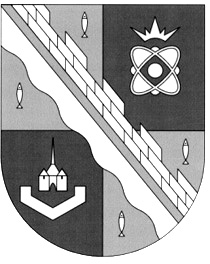                            администрация МУНИЦИПАЛЬНОГО ОБРАЗОВАНИЯ                                             СОСНОВОБОРСКИЙ ГОРОДСКОЙ ОКРУГ  ЛЕНИНГРАДСКОЙ ОБЛАСТИ                             постановление                                                       от 29/12/2022 № 3188О внесении изменений в постановление администрации Сосновоборского городского округа от 26.01.2022 № 80«Об утверждении муниципального задания Сосновоборского муниципального бюджетного учреждения «Спецавтотранс» на 2022 год и плановый период 2023 и 2024 годов»В связи с необходимостью уточнения объемов работ по муниципальному заданию Сосновоборского муниципального бюджетного учреждения «Спецавтотранс» на 2022 год, администрация Сосновоборского городского округа п о с т а н о в л я е т:1. Внести изменения в постановление администрации Сосновоборского городского округа от 26.01.2022 № 80 «Об утверждении муниципального задания Сосновоборского муниципального бюджетного учреждения «Спецавтотранс» на 2022 год и плановый период 2023 и 2024 годов»:1.1. Изложить муниципальное задание Сосновоборского муниципального бюджетного учреждения «Спецавтотранс» на 2022 год и плановый период 2023 и 2024 годов в новой редакции (Приложение).2. Отделу по связям с общественностью (пресс-центр) комитета по общественной безопасности и информации (Бастина Е.А.) разместить настоящее постановление на официальном сайте Сосновоборского городского округа.3. Настоящее постановление вступает в силу со дня подписания.4. Контроль за исполнением настоящего постановления возложить на заместителя главы администрации по жилищно-коммунальному комплексу Иванова А.В.Первый заместитель главы администрацииСосновоборского городского округа                                                                          С.Г. ЛютиковИсп. Фатхулова Э.Т.(81369)62878   ТНОВБДХПРИЛОЖЕНИЕк постановлению администрацииСосновоборского городского округаот 29/12/2022 № 3188МУНИЦИПАЛЬНОЕ ЗАДАНИЕ Сосновоборского муниципального бюджетного учреждения «Спецавтотранс» на 2022 год и на плановый период 2023 и 2024 годовЧАСТЬ 2 Сведения о выполняемых работах 3Раздел 11. Наименование работы: Организация благоустройства и озеленения2. Категории потребителей работы: Общество в целом 3.Показатели, характеризующие объем и (или) качество работы: 3.1. Показатели, характеризующие качество работы: 3.2. Показатели, характеризующие объем работы:Раздел 21. Наименование работы: Организация освещения улиц2. Категории потребителей работы: В интересах общества3.Показатели, характеризующие объем и (или) качество работы: 3.1. Показатели, характеризующие качество работы 4: 3.2. Показатели, характеризующие объем работы:Раздел 31. Наименование работы: Уборка территории и аналогичная деятельность2. Категории потребителей работы: Общество в целом 3.Показатели, характеризующие объем и (или) качество работы: 3.1. Показатели, характеризующие качество работы4: 3.2. Показатели, характеризующие объем работы:Раздел 41. Наименование работы: Уборка территории и аналогичная деятельность2. Категории потребителей работы: Общество в целом 3.Показатели, характеризующие объем и (или) качество работы: 3.1. Показатели, характеризующие качество работы: 3.2. Показатели, характеризующие объем работы:ЧАСТЬ 3. Прочие сведения о муниципальном задании 5КодыНаименование муниципального учреждения (обособленного подразделения): Сосновоборское муниципальное бюджетное учреждение «Спецавтотранс»Форма по ОКУД0506001Дата начала действияДата окончания действияВиды деятельности муниципального учреждения (обособленного подразделения):по сводному рееструСтроительство автомобильных дорог и автомагистралейПо ОКВЭД42.11.Деятельность по благоустройству ландшафтаПо ОКВЭД81.30.Сбор неопасных отходовПо ОКВЭД38.11.Подметание улиц и уборка снегаПо ОКВЭД81.29.2.Распределение электроэнергииПо ОКВЭД35.13.Уникальный номер реестровой записиПоказатель, характеризующий содержание работы (по справочникам)Показатель, характеризующий содержание работы (по справочникам)Показатель, характеризующий содержание работы (по справочникам)Показатель, характеризующий условия (формы) выполнения работы (по справочникам)Показатель, характеризующий условия (формы) выполнения работы (по справочникам)Показатель качества работыПоказатель качества работыПоказатель качества работыЗначение показателя качества работыЗначение показателя качества работыЗначение показателя качества работыДопустимые (возможные) отклонения от установленных показателей качества государственной работыДопустимые (возможные) отклонения от установленных показателей качества государственной работыУникальный номер реестровой записиОрганизация благоустройства и озеленения____________(наименование показателя)__________(наименование показателя)__________(наименование показателя__________(наименование показателя__________(наименование показателя)__________(наименование показателяЕдиница измерения Единица измерения 2022 год(очередной финансовый год)2023 год(1-й годплановогопериода)2024 год(2-й год планового периода)В процентахВ абсолютных показателяхУникальный номер реестровой записиОрганизация благоустройства и озеленения____________(наименование показателя)__________(наименование показателя)__________(наименование показателя__________(наименование показателя__________(наименование показателя)__________(наименование показателянаименованиекод по ОКЕИ2022 год(очередной финансовый год)2023 год(1-й годплановогопериода)2024 год(2-й год планового периода)В процентахВ абсолютных показателях12345678910111213142.5.41.Содержание объектов озелененияРегулярно в течение года согласно графикаВыполнение работ по текущему содержанию и ремонту благоустройства и озеленения %744100%100%100%--Уникальный номер реестровой записиПоказатель, характеризующий содержание работы (по справочникам) Показатель, характеризующий содержание работы (по справочникам) Показатель, характеризующий содержание работы (по справочникам) Показатель, характеризующий условия (формы) выполнения работы (по справочникам) Показатель, характеризующий условия (формы) выполнения работы (по справочникам) Показатель объема работыПоказатель объема работыПоказатель объема работыПоказатель объема работыЗначение показателя объема работыЗначение показателя объема работыЗначение показателя объема работыДопустимые (возможные) отклонения от установленных показателей объема государственной работыДопустимые (возможные) отклонения от установленных показателей объема государственной работыУникальный номер реестровой записиОрганизация благоустройства и озеленения____________(наименование показателя)_________ (наименование показателя)_________ (наименование показателя)__________ (наименование показателя)______(наименование показателя)НаименованиепоказателяЕдиница измерения Единица измерения описание работы2022 год(очередной финансовый год)2023 год(1-й годплановогопериода)2024 год(2-й год планового периода)В процентахВ абсолютных показателяхУникальный номер реестровой записиОрганизация благоустройства и озеленения____________(наименование показателя)_________ (наименование показателя)_________ (наименование показателя)__________ (наименование показателя)______(наименование показателя)НаименованиепоказателянаименованиеКод по ОКЕИописание работы2022 год(очередной финансовый год)2023 год(1-й годплановогопериода)2024 год(2-й год планового периода)В процентахВ абсолютных показателях123456789101112132.5.41.Содержание объектов озелененияРегулярно в течении года согласно графикаКоличество объектовшт.796Содержание и уход за кустарниками и деревьями 8 250,0013 225,0013 225,00--2.5.41.Содержание объектов озелененияРегулярно в течении года согласно графикаПлощадь объектам2055Содержание и уход за деревьями, цветникам, газонами, малыми архитектурными формами5 350 800,604 292 494,603 171 908,30--2.5.41.Содержание объектов озелененияРегулярно в течении года согласно графикаПлощадь объектам3055Содержание и уход за цветниками117,12117,12117,12--2.5.41.Содержание объектов озелененияРегулярно в течении года согласно графикаПротяженность огражденияпог.м018Содержание и уход за кустарниками в живых изгородях36 500,0036 500,0036 500,00--Уникальный номер реестровой записиПоказатель, характеризующий содержание работы (по справочникам)Показатель, характеризующий содержание работы (по справочникам)Показатель, характеризующий содержание работы (по справочникам)Показатель, характеризующий условия (формы) выполнения работы (по справочникам)Показатель, характеризующий условия (формы) выполнения работы (по справочникам)Показатель качества работыПоказатель качества работыПоказатель качества работыЗначение показателя качества работыЗначение показателя качества работыЗначение показателя качества работыДопустимые (возможные) отклонения от установленных показателей качества государственной работыДопустимые (возможные) отклонения от установленных показателей качества государственной работыУникальный номер реестровой записи____________(наименование показателя)__________(наименование показателя)__________(наименование показателя__________(наименование показателя__________(наименование показателя)__________(наименование показателяЕдиница измерения Единица измерения 2022 год(очередной финансовый год)2023 год(1-й годплановогопериода)2024 год(2-й год планового периода)В процентахВ абсолютных показателяхУникальный номер реестровой записи____________(наименование показателя)__________(наименование показателя)__________(наименование показателя__________(наименование показателя__________(наименование показателя)__________(наименование показателянаименованиекод по ОКЕИ2022 год(очередной финансовый год)2023 год(1-й годплановогопериода)2024 год(2-й год планового периода)В процентахВ абсолютных показателях12345678910111213142.5.42.Содержание и ремонт уличного освещения города, размещение на опорах освещения элементов праздничного оформленияРегулярно в течение года согласно графикаВыполнение перечня работ %7441001001005,00-Уникальный номер реестровой записиПоказатель, характеризующий содержание работы (по справочникам) Показатель, характеризующий содержание работы (по справочникам) Показатель, характеризующий содержание работы (по справочникам) Показатель, характеризующий условия (формы) выполнения работы (по справочникам) Показатель, характеризующий условия (формы) выполнения работы (по справочникам) Показатель объема работыПоказатель объема работыПоказатель объема работыПоказатель объема работыЗначение показателя объема работыЗначение показателя объема работыЗначение показателя объема работыДопустимые (возможные) отклонения от установленных показателей объема государственной работыДопустимые (возможные) отклонения от установленных показателей объема государственной работыУникальный номер реестровой записи____________(наименование показателя)__________(наименование показателя)__________(наименование показателя)__________(наименование показателя)________(наименование показателя)НаименованиепоказателяЕдиница измерения Единица измерения описание работы2022 год(очередной финансовый год)2023 год(1-й годплановогопериода)2024 год(2-й год планового периода)В процентахВ абсолютных показателяхУникальный номер реестровой записи____________(наименование показателя)__________(наименование показателя)__________(наименование показателя)__________(наименование показателя)________(наименование показателя)НаименованиепоказателянаименованиеКод по ОКЕИописание работы2022 год(очередной финансовый год)2023 год(1-й годплановогопериода)2024 год(2-й год планового периода)В процентахВ абсолютных показателях123456789101112132.5.42.Содержание и ремонт уличного освещения города, размещение на опорах освещения элементов праздничного оформленияРегулярно в течении года согласно графикаПротяженность сети наружного освещениякм., тыс.м.008Размещение на опорах освещения элементов праздничной иллюминации 27,37427,3720,905,001,372.5.42.Содержание и ремонт уличного освещения города, размещение на опорах освещения элементов праздничного оформленияРегулярно в течении года согласно графикаСветоточка сети наружного освещенияед.642Содержание и ремонт уличного освещения4 437,001 781,002 496,005,00222,00Уникальный номер реестровой записиПоказатель, характеризующий содержание работы (по справочникам)Показатель, характеризующий содержание работы (по справочникам)Показатель, характеризующий содержание работы (по справочникам)Показатель, характеризующий условия (формы) выполнения работы (по справочникам)Показатель, характеризующий условия (формы) выполнения работы (по справочникам)Показатель качества работыПоказатель качества работыПоказатель качества работыЗначение показателя качества работыЗначение показателя качества работыЗначение показателя качества работыДопустимые (возможные) отклонения от установленных показателей качества государственной работыДопустимые (возможные) отклонения от установленных показателей качества государственной работыУникальный номер реестровой записиУборка территорий, содержание объектов дорожного хозяйства_____________(наименование показателя)__________(наименование показателя)__________(наименование показателяФормы оказания услуг (работ)__________(наименование показателя__________(наименование показателя)__________(наименование показателяЕдиница измерения Единица измерения 2022 год(очередной финансовый год)2023 год(1-й годплановогопериода)2024 год(2-й год планового периода)В процентахВ абсолютных показателяхУникальный номер реестровой записиУборка территорий, содержание объектов дорожного хозяйства_____________(наименование показателя)__________(наименование показателя)__________(наименование показателяФормы оказания услуг (работ)__________(наименование показателя__________(наименование показателя)__________(наименование показателянаименованиекод по ОКЕИ2022 год(очередной финансовый год)2023 год(1-й годплановогопериода)2024 год(2-й год планового периода)В процентахВ абсолютных показателях12345678910111213142.5.43.Содержание в чистоте территории городаРегулярно в течение года согласно графикаВыполнение перечня работ %744100100100--Уникальный номер реестровой записиПоказатель, характеризующий содержание работы (по справочникам) Показатель, характеризующий содержание работы (по справочникам) Показатель, характеризующий содержание работы (по справочникам) Показатель, характеризующий условия (формы) выполнения работы (по справочникам) Показатель, характеризующий условия (формы) выполнения работы (по справочникам) Показатель объема работыПоказатель объема работыПоказатель объема работыПоказатель объема работыЗначение показателя объема работыЗначение показателя объема работыЗначение показателя объема работыДопустимые (возможные) отклонения от установленных показателей объема государственной работыДопустимые (возможные) отклонения от установленных показателей объема государственной работыУникальный номер реестровой записиУборка территорий, содержание объектов дорожного хозяйства_____________(наименование показателя)__________(наименование показателя)__________(наименование показателя)Формы оказания услуг (работ)__________(наименование показателя)________(наименование показателя)НаименованиепоказателяЕдиница измерения Единица измерения описание работы2022 год(очередной финансовый год)2023 год(1-й годплановогопериода)2024 год(2-й год планового периода)В процентахВ абсолютных показателяхУникальный номер реестровой записиУборка территорий, содержание объектов дорожного хозяйства_____________(наименование показателя)__________(наименование показателя)__________(наименование показателя)Формы оказания услуг (работ)__________(наименование показателя)________(наименование показателя)НаименованиепоказателянаименованиеКод по ОКЕИописание работы2022 год(очередной финансовый год)2023 год(1-й годплановогопериода)2024 год(2-й год планового периода)В процентахВ абсолютных показателях123456789101112132.5.43.Содержание в чистоте территории городаРегулярно в течении года согласно графикаКоличество объектовед.642Выполнение работ по проведению общегородских мероприятий по благоустройству и улучшению санитарного состояния 10,50,4--2.5.43.Содержание в чистоте территории городаРегулярно в течении года согласно графикаКоличество объектовед.642Уборка контейнерных площадок143143143--2.5.43.Содержание в чистоте территории городаРегулярно в течении года согласно графикаПлощадь объектовм3113Периодический вывоз снега с лотковой зоны, уборка несанкционированных свалок47 744,6414 281,0014 090,00--2.5.43.Содержание в чистоте территории городаРегулярно в течении года согласно графикаПлощадь территориим2055Уборка города в зимний и летний период, содержание мест массового отдыха вдоль побережья Финского залива в черте Сосновоборского городского округа,Санитарное содержание парка Приморский, поймы р.Коваш, экотропы оз. Калищенское14 552 060,628 758 102,629 163 655,62--Уникальный номер реестровой записиПоказатель, характеризующий содержание работы (по справочникам)Показатель, характеризующий содержание работы (по справочникам)Показатель, характеризующий содержание работы (по справочникам)Показатель, характеризующий условия (формы) выполнения работы (по справочникам)Показатель, характеризующий условия (формы) выполнения работы (по справочникам)Показатель качества работыПоказатель качества работыПоказатель качества работыЗначение показателя качества работыЗначение показателя качества работыЗначение показателя качества работыДопустимые (возможные) отклонения от установленных показателей качества государственной работыДопустимые (возможные) отклонения от установленных показателей качества государственной работыУникальный номер реестровой записиУборка территорий, содержание объектов дорожного хозяйства_____________(наименование показателя)__________(наименование показателя)__________(наименование показателяФормы оказания услуг (работ)__________(наименование показателя__________(наименование показателя)__________(наименование показателяЕдиница измерения Единица измерения 2022 год(очередной финансовый год)2023 год(1-й годплановогопериода)2024 год(2-й год планового периода)В процентахВ абсолютных показателяхУникальный номер реестровой записиУборка территорий, содержание объектов дорожного хозяйства_____________(наименование показателя)__________(наименование показателя)__________(наименование показателяФормы оказания услуг (работ)__________(наименование показателя__________(наименование показателя)__________(наименование показателянаименованиекод по ОКЕИ2022 год(очередной финансовый год)2023 год(1-й годплановогопериода)2024 год(2-й год планового периода)В процентахВ абсолютных показателях12345678910111213142.6.21.Содержание объектов дорожного хозяйстваРегулярно в течение года согласно графикаВыполнение перечня работ %744100100100--Уникальный номер реестровой записиПоказатель, характеризующий содержание работы (по справочникам) Показатель, характеризующий содержание работы (по справочникам) Показатель, характеризующий содержание работы (по справочникам) Показатель, характеризующий условия (формы) выполнения работы (по справочникам) Показатель, характеризующий условия (формы) выполнения работы (по справочникам) Показатель, характеризующий условия (формы) выполнения работы (по справочникам) Показатель объема работыПоказатель объема работыПоказатель объема работыПоказатель объема работыПоказатель объема работыЗначение показателя объема работыЗначение показателя объема работыЗначение показателя объема работыЗначение показателя объема работыДопустимые (возможные) отклонения от установленных показателей объема государственной работыДопустимые (возможные) отклонения от установленных показателей объема государственной работыДопустимые (возможные) отклонения от установленных показателей объема государственной работыУникальный номер реестровой записиСодержание объектов дорожного хозяйства _____________(наименование показателя)_________ (наименование показателя)__________(наименование показателя)Формы оказания услуг (работ)__________(наименование показателя)________(наименование показателя)________(наименование показателя)Наименование показателяЕдиница измерения Единица измерения описание работыописание работы2022 год(очередной финансовый год)2023 год(1-й годплановогопериода)2023 год(1-й годплановогопериода)2024 год(2-й год планового периода)В процентахВ абсолютных показателяхВ абсолютных показателяхУникальный номер реестровой записиСодержание объектов дорожного хозяйства _____________(наименование показателя)_________ (наименование показателя)__________(наименование показателя)Формы оказания услуг (работ)__________(наименование показателя)________(наименование показателя)________(наименование показателя)Наименование показателянаименованиеКод по ОКЕИописание работыописание работы2022 год(очередной финансовый год)2023 год(1-й годплановогопериода)2023 год(1-й годплановогопериода)2024 год(2-й год планового периода)В процентахВ абсолютных показателяхВ абсолютных показателях12345667891010111212132.6.30Содержание объектов дорожного хозяйстваРегулярно в течении года согласно графикаРегулярно в течении года согласно графикаКол-во объектовед.642Содержание и ремонт ТСОДД (2755 дор.знаков, 9 светоф. постов )1212127,59,5---2.6.21Содержание объектов дорожного хозяйстваРегулярно в течении года согласно графикаРегулярно в течении года согласно графикаКол-во объектовед.642Проведение мониторинга состояния улично-дорожной сети1212121212---2.6.21Содержание объектов дорожного хозяйстваРегулярно в течении года согласно графикаРегулярно в течении года согласно графикаПлощадь территориим2055Устранение дефектов дорожного, покрытия, усиление обочин материалом ФАМ, ремонт пешеходных дорожек, пескоструйная очистка поверхностей22 781,3322 781,3322 781,3316 366,0014 201,30---2.6.21Содержание объектов дорожного хозяйстваРегулярно в течении года согласно графикаРегулярно в течении года согласно графикаПротяженность огражденияпог.м.018Очистка и планировка обочин от поросли, содержание и ремонт водопропускных труб, покраска борд. камня2 554,662 554,662 554,662 554,662 195,31---1. Основания (условия и порядок) для досрочного прекращения выполнения государственного задания.1. Основания (условия и порядок) для досрочного прекращения выполнения государственного задания.1. Основания (условия и порядок) для досрочного прекращения выполнения государственного задания.Задание может быть досрочно прекращено Учредителем (полностью или частично) в случаях:а) реорганизации или ликвидации Учреждения;б) изменения типа Учреждения;в) исключение муниципальной услуги из реестра муниципальных услуг (работ);г) в иных случаях, когда Учреждение не обеспечивает выполнение задания или имеются основания предполагать, что задание не будет выполнено в полном объеме или в соответствии с иными установленными требованиями. Решение Учредителя о досрочном прекращении задания должно содержать указание о порядке и условиях передачи Учреждением документов, материальных ресурсов (в том числе неиспользованных финансовых средств, недвижимого и особо ценного движимого имущества, предоставленных для выполнения задания) в целях дальнейшей организации предоставления соответствующих услуг потребителям.О досрочном прекращении задания Учредитель обязан письменно уведомить Учреждение не позднее, чем за 30 дней до дня вступления в силу решения о прекращении задания.Задание может быть досрочно прекращено Учредителем (полностью или частично) в случаях:а) реорганизации или ликвидации Учреждения;б) изменения типа Учреждения;в) исключение муниципальной услуги из реестра муниципальных услуг (работ);г) в иных случаях, когда Учреждение не обеспечивает выполнение задания или имеются основания предполагать, что задание не будет выполнено в полном объеме или в соответствии с иными установленными требованиями. Решение Учредителя о досрочном прекращении задания должно содержать указание о порядке и условиях передачи Учреждением документов, материальных ресурсов (в том числе неиспользованных финансовых средств, недвижимого и особо ценного движимого имущества, предоставленных для выполнения задания) в целях дальнейшей организации предоставления соответствующих услуг потребителям.О досрочном прекращении задания Учредитель обязан письменно уведомить Учреждение не позднее, чем за 30 дней до дня вступления в силу решения о прекращении задания.Задание может быть досрочно прекращено Учредителем (полностью или частично) в случаях:а) реорганизации или ликвидации Учреждения;б) изменения типа Учреждения;в) исключение муниципальной услуги из реестра муниципальных услуг (работ);г) в иных случаях, когда Учреждение не обеспечивает выполнение задания или имеются основания предполагать, что задание не будет выполнено в полном объеме или в соответствии с иными установленными требованиями. Решение Учредителя о досрочном прекращении задания должно содержать указание о порядке и условиях передачи Учреждением документов, материальных ресурсов (в том числе неиспользованных финансовых средств, недвижимого и особо ценного движимого имущества, предоставленных для выполнения задания) в целях дальнейшей организации предоставления соответствующих услуг потребителям.О досрочном прекращении задания Учредитель обязан письменно уведомить Учреждение не позднее, чем за 30 дней до дня вступления в силу решения о прекращении задания.2. Иная информация, необходимая для выполнения (контроля за выполнением) государственного задания.2. Иная информация, необходимая для выполнения (контроля за выполнением) государственного задания.2. Иная информация, необходимая для выполнения (контроля за выполнением) государственного задания.Проверка документов по мере поступления отчетов Выездная проверка по мере необходимостиПроверка документов по мере поступления отчетов Выездная проверка по мере необходимостиПроверка документов по мере поступления отчетов Выездная проверка по мере необходимости3. Порядок контроля за выполнением государственного задания3. Порядок контроля за выполнением государственного задания3. Порядок контроля за выполнением государственного заданияФорма контроляПериодичностьОрганы исполнительной власти, осуществляющие контроль за выполнением государственного задания123выездная проверкапо мере необходимостиАдминистрация муниципального образованияпроверка документовпо мере поступления отчетовАдминистрация муниципального образования4. Требования к отчетности о выполнении государственного задания:  "отчет о выполнении муниципального задания"4. Требования к отчетности о выполнении государственного задания:  "отчет о выполнении муниципального задания"4. Требования к отчетности о выполнении государственного задания:  "отчет о выполнении муниципального задания"4.1. Периодичность представления отчетов о выполнении государственного задания: ежемесячно4.1. Периодичность представления отчетов о выполнении государственного задания: ежемесячно4.1. Периодичность представления отчетов о выполнении государственного задания: ежемесячно4.2. Сроки представления отчетов о выполнении государственного задания:  до 10 числа месяца, следующего за отчетным4.2. Сроки представления отчетов о выполнении государственного задания:  до 10 числа месяца, следующего за отчетным4.2. Сроки представления отчетов о выполнении государственного задания:  до 10 числа месяца, следующего за отчетным4.2.1. Сроки представления предварительного отчета о выполнении государственного задания: до 24.12.20224.2.1. Сроки представления предварительного отчета о выполнении государственного задания: до 24.12.20224.2.1. Сроки представления предварительного отчета о выполнении государственного задания: до 24.12.20224.3. Иные требования к отчетности о выполнении государственного задания:4.3. Иные требования к отчетности о выполнении государственного задания:4.3. Иные требования к отчетности о выполнении государственного задания:5. Иные показатели, связанные с выполнением государственного задания5. Иные показатели, связанные с выполнением государственного задания5. Иные показатели, связанные с выполнением государственного заданияДополнительные требования к качеству выполнения муниципальной работы:а) отсутствие исковых заявлений о взыскании размера причиненного ущерба, возникающего в результате выполнения или невыполнения работы;б) отсутствие нарушений нормативных требований охраны труда и пожарной безопасности; в) исправность специализированной техники, задействованной при выполнении муниципальной работыДополнительные требования к качеству выполнения муниципальной работы:а) отсутствие исковых заявлений о взыскании размера причиненного ущерба, возникающего в результате выполнения или невыполнения работы;б) отсутствие нарушений нормативных требований охраны труда и пожарной безопасности; в) исправность специализированной техники, задействованной при выполнении муниципальной работыДополнительные требования к качеству выполнения муниципальной работы:а) отсутствие исковых заявлений о взыскании размера причиненного ущерба, возникающего в результате выполнения или невыполнения работы;б) отсутствие нарушений нормативных требований охраны труда и пожарной безопасности; в) исправность специализированной техники, задействованной при выполнении муниципальной работы